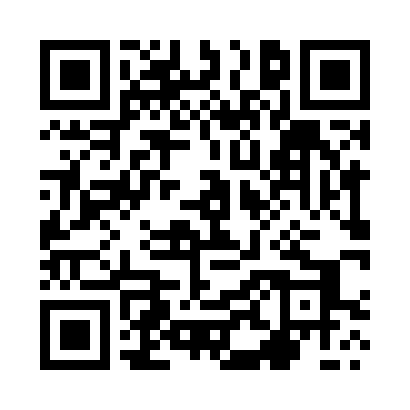 Prayer times for Perzanowo, PolandMon 1 Apr 2024 - Tue 30 Apr 2024High Latitude Method: Angle Based RulePrayer Calculation Method: Muslim World LeagueAsar Calculation Method: HanafiPrayer times provided by https://www.salahtimes.comDateDayFajrSunriseDhuhrAsrMaghribIsha1Mon4:056:0812:395:057:109:062Tue4:026:0612:385:067:129:083Wed3:596:0312:385:087:149:114Thu3:566:0112:385:097:169:135Fri3:535:5912:385:107:179:166Sat3:495:5612:375:127:199:187Sun3:465:5412:375:137:219:218Mon3:435:5212:375:147:239:239Tue3:405:4912:365:157:249:2610Wed3:375:4712:365:177:269:2811Thu3:345:4512:365:187:289:3112Fri3:305:4212:365:197:309:3313Sat3:275:4012:355:207:329:3614Sun3:245:3812:355:217:339:3915Mon3:205:3612:355:237:359:4216Tue3:175:3312:355:247:379:4417Wed3:135:3112:345:257:399:4718Thu3:105:2912:345:267:409:5019Fri3:075:2712:345:277:429:5320Sat3:035:2512:345:287:449:5621Sun2:595:2212:345:307:469:5922Mon2:565:2012:335:317:4810:0223Tue2:525:1812:335:327:4910:0524Wed2:485:1612:335:337:5110:0825Thu2:455:1412:335:347:5310:1126Fri2:415:1212:335:357:5510:1527Sat2:375:1012:335:367:5610:1828Sun2:335:0812:325:377:5810:2129Mon2:295:0612:325:398:0010:2530Tue2:255:0412:325:408:0210:28